Bài kinhCác bài kinh Maitri được đưa ra cho tất cả các môn đồ, tín đồ và những người đi theo Guru Mahasambodhi Dharmasangha và bằng ngôn ngữ Maitri. Khi tụng các bài kinh Maitri, tốt nhất là tụng tất cả các bài kinh, theo thứ tự dưới đây. Các bài kinh thông thường mất tầm một giờ để tụng và tốt nhất là tụng một lần (hoặc hai lần) mỗi ngày, từ 5-6 giờ sáng và/hoặc 5-6 giờ tối.Thông tin thêm – Bất kỳ chữ nào được gạch chân trong bài kinh đánh dấu các lỗi trong giọng đọc (chẳng hạn, ở chỗ giọng đọc không tương ứng với những gì được viết). – Âm ‘oo’ được viết là ü (chẳng hạn yüng / güp / dhüm). – S & Sh được sử dụng thay thế nhau trong giọng đọc (chẳng hạn sa / sha, se / shey, sup / shup). – P & F được sử dụng thay thế nhau trong giọng đọc (chẳng hạn pa / fa). – M & N được sử dụng thay thế nhau trong giọng đọc (chẳng hạn pum / pun). Opening Invocation  —  Opening Invocation  Twenty One Realms Prayers  —  21 Realms (Yungasito Gyunyuong) —  Swarga Realm (Dhgyanwa Gyunyong)  Blessing Prayer  —  Blessing Prayer (Okulekshya)  Offering Prayers  —  Water Offering Prayer (Shegya Nyendig Yupnrit) —  Flower Offering Prayer (Ngodhang Yupnrit) —  Fruit Offering Prayer (Nringyup Yupnrit) —  Light Offering Prayer (Krayop Nmuk Yupnrit Kshunya Yupnrit) —  Incense Offering Prayer (Drinmu Yupnrit)  Paramatma Guru Prayers  —  Homage to Maha Maitri Marga Guru (Washu Suden Sepla Lopamweichi Lachu) —  Sei Seinyig Marga Gyawi (Sei Seinyig Sepla Gyawi) —  Yamtok Gyawi —  Yeshen Gyawi —  Homage to Layensiwi Gyawi —  Layensi Gyawi —  Homage to Nomyun Gyawi (Nomyun Gyawiweichi Fawoi)  Closing Prayer  —  Closing PrayerOpening InvocationNri-hi-tō  ma-le-thō  to-le-su  nri-ho-tra  shōGya-wi  tra-ni-kshi  gya-wi  shō-aGya-wi  da-kshi-thō  nri-su  nri-ho-tra  shō-dhō21 Realms (Yungasito Gyunyuong)1. Sup-so  wu-go-che-pa  ye-wa-ga  ye-go-wi-su  chug-chep2. Nur-pa  num-yo  oo-go-che-pa  woz-na-so  ney-yüng-ah-tum-pa  ya-gu3. Dai-gya  bu-gyan-ah  ah-nye-tre  tik  ah-nye-chi  sep-ga  se-dak4. Oo-du-gya-ka  yup-ke-fe-da  wu-gyo-sa  cha-wu-yey  ya-gu5. Tik-ah  ah-nye-chi  ka  oo-ga-tru-wa-ye-se  gu-su-ye  gyu-yüng-ah-shey  wu-teg6. Oo-se-chi-cha  gyu-yüng-ah-shey  wu-wi-na  lup-go7. Ye-gong-ah-sha  gyu-yüng-ah-shey  wi-sa-se  wu-te-ga  la-fa-tro-da-ni8. Ye-ku-cha  sey-sa-si  sey-sur-wa  gey-shi-se-ya-gyo-gi  gye-tün-ja  lup-go-cha  da-yoSwarga Realm (Dhgyanwa Gyunyong)1. Dri-yum-cha  dai-gya  dai-gey-wa  gyu-yong-ah  da-yu2. Wi  oo-ge-ngo-pa  shu  da-nyek-sel  ma-sai-eh-gye  wi3. Wi  oo-ge-ngo-pa  shu  ye-yu  no-shey  ma-shai-eh-gye  wi4. Da-wu-gya-ga  wi  shu  oo-nem-fa  da-yo-mey-ye  wi5. Wi  neng-ah  tra-tos-sa  se-pla-sey  oo-sna-fey6. Bu-gyan-ah-sey  gyo-shu  wa-yu-na  dey-gya-sey  oo-sna-fey7. Wi  neng-ah  sheh-da-ka  gyün-yüng-da  da-wi-pey-ga  lung-sey8. Cha-toh-fa  ah-no-na  wi  neng-ah  oo-gyu-sha  da-yo-mey-ye  wi9. Sey-ka-sheh  da-gya-pum-nya  gyo-no-ka-cha  cha-toh-fa  pe-nga-ka  wi  ko-sha10. Oom-na-pa-sey  da-gya-pum-nya  gyo-din-da  cha-toh-fa  pe-nga-ka  wi  ko-sha11. In-nga-sey  da-gya-pum-nya  gyo-din-da  cha-toh-fa  pe-nga-ka  wi  ko-sha12. Cha-toh-fa  ah-no-na  wi  neng-ah  eh-gyu-sha  da-yo-mey-ye  wi13. Ye-ku-cha-pa  oo-ge-ngo-pa  wi  neng-ah  da-pai-ka-nyug-na14. Cha-toh-fa  nyu-nga  pe-nga-ka  wi  ko-sha  pa-ye  eh-dey-cha  dey-gya15. Tra-tos-sa  se-pla-sey  oo-gyu-sha  oo-gya-di-sey16. Oo-nga-gyo  tre-sha  neng-ah  oo-gyu-sha  da-yo-mey-ye  wi17. Sa-se-cha  ney-yüng-ah-tum-pa  gyo-nye-pa  sho-den  che-pa  lup-go18. Lup-chu  yo-doh-ga  dai-chi-che  cha-shya  wi  no-tra  cha-toh-gya19. Gyo-din-da  da-nye-sel  pa-ye  ya-yu  no-sheh  ma-shai-eh-gye  ga-toh20. Sa-se-cha  nul-ni-ga  pa-ye  dey-gha-wi  wa-tro  ti-aagBlessing Prayer (Okulekshya)1. No-tra  cha-shyu-wi  shyu-ka-na  pung-ring-ah2. Shi  na-nig-gut-fa-no  wi-ka-sa  tra-tos-sa-sey3. Gyo-no-ka-cha  shep-la-se  wu-ga  da-toh4. Su-den  tra-tos-sa-sey  gri-wo-ga  ye-gey5. Go-ta-sa  ye-wa-gye  no-tra  cha-syu-wi6. Tra-ka-ka-sey  wu-ga-ye-sha  shey-pa  chey-gya-ta7. Mey-ga  lup-go  cha-wi-yi-ga8. Cha-toh-fa  wa-chu-shya  ney-yüng-ah  tum-pa  wi-ka-sa  ye-se9. Pa-tün  gu-ka-le-cho  pun-ring-shey  su-den  10. Sep-la  chep-na-ga-shey  wu-go-na-pung-ah  lup-cho  yu-ngo11. Toh-da-da-se  meh-gu-ye  ma-ye-sup-so  lup-goWater Offering Prayer (Shegya Nyendig Yupnrit)1. Tra-num-wi  che-ye  na-pi-sa-ga-sa-wi  duz-nyup-nga  wa-chu-shya  ney-yüng-ah-tum-pa  sey  gu-sui  du-fa  wa-ka  chu-shya-sey  nri-pum-ah  sey  pum-ring-ah  sey-ye  sa-gya  tra-num-wi  lup-go  cha-wo-sey  ya-pa-sey-ye-se  lo-pum  tum-pa  tong-ah-wa  oo-gya-pa  tish-tu  gu-ka-gya-wi  te-che-ta  che-pe  ngo-yu-che-toh-pa  lup-cho  oo-tre-pa  yeh-sai-eh  lup-gu2. Ya-pa-ye-sey  lo-pum  nga-yu-sa  tum-pa  se-nri-pung-ah  shey-ye  ma-che-dung-ah  sey-gya-la  pum-ring-ah  shi-na-se  tum-pa  yo-ngo-ye  pung-ring-ah  shey-ye  ney-ya-pa  ma-che-dung  da-ngu-nri-pum-ma  sho-toh-le-gu-ma  ya-lo-ba-wa  tis-du  ga-sa-ga  lup-che-troFlower Offering Prayer (Ngodhang Yupnrit)1. Wa-ka-chu  shya-shey  duz-nyup-nga  wa-chu-shya  ney-yüng-ah  ta-pum2. Wu-ga-ye-pa  tis-du-sey  shin-na  tum-pa  ye-ngo  pum-nri3. Ney-ya-fa-no  wa-ka-sha  tra-tos-sa-se  sep-la-sey  ngo-dung-ah4. Jey-ga  nga-tos-da-na  gya-ge-ga  cha-wu-ee-ga5. Shri-yu-chey-pung-ah  so-toh  sey-ga-sey-ta-sa  gu-ka-gya-wi  nu-da-pa6. Gya-ge-ga  cha-wo-yi-ga  shin-na  so-shya  nyo-pa  gey-ka-yu-sa7. Gyo-nga-cha  ka-shna  wo-nga  cha-toh-fa  wa-chu-shya  ney-yu  nga-sey8. Tish-du  ngo-dung-ah  dey-ga9. Dhri-yem-sey  ye-trun-loh-ga  tum-pa-sey  gyum-ga  lup-go10. Ti-ga  yem-ga  dey-ga  cha-wo-yi-ga  ta-tu  ngo-dung-ah11. Chep-wi  nyo-pa  no-ka-chu  lup-go  cha-wu-ee-ga  cha-toh-fa12. Wa-chu-shya  ney-yüng-ah-sey  tish-du  wa-ka-sha  tra-tos-sa-sheh  wu-ga  da-toh13. Gyo-nod-cha  da-gya-pum-nya  sho-toh  pus-na-ta  si-ga-si  ta-sa  ka-shna14. Ngo-dung-ah  gya-chu-shey  dey-ga-gya-gu-ma  cha-toh-fa  wa-chu-shya15. Ney-yüng-ah-sey  tish-du  wa-ka-sha  tra-tos-sa-sey  gye-chu-sey16. Yo-nga-ka  gri-wo-ga  yo-nga-ka  tre-shu-ye  dey-ga  gya-go-ma17. Su-den-na-se  nul-ni-da  nga-dong-ah  pa-go-ta  dey-ga18. Gya-mo-pa  pa-toh-ga  wa-chu-shya-sheh  wa-ka-sa19. Tra-tos-sa-se  tra-go  dri-yum-sey-ye  trun-lo-ga  tum-pa-sey20. Ni-pa-nga-sey  ye-yu-nga-ka  tish-du  chep-ee  ngo-dung-ah  oo-ro-pung-ah  lup-che-troFruit Offering Prayer (Nringyup Yupnrit)Tra-num-wi  sa-yüng-ah  na-pi-sa-ga  sha-wi  che-ye  du-pa  wa-ka-chu  shya-sey  cha-toh-fa  ney-yüng-ah  tey-ye  sey-gu-su-ye  tra-num-wi  lup-go  cha-wu-sey  nri-nga-yu-pa  oo-gu  ta-ge-pa  tum-pa  tong-ah-wa  nri-nga-yu-pa  dey-gya-pum-nya  ngo-yu  che-toh-pa  lup-gu  yi-yo-nga  güz-bu-sey  mey-go  ye-nge-ka  tish-du  che-pe  cha-toh-fa  ye-go-ma  ga-sha-ga  lup-che-troLight Offering Prayer (Krayop Nmuk Yupnrit Kshunya Yupnrit)1. Cha-toh-fa  wa-chu-shya  ney-yüng-ah  tum-pa  gi-ga  tra-toh-sa-oo-wa  oo-ga-sey-pa-so-toh  nul-ni-ga  sey  se-pla  gyo-toh-ga  da-toh  trey-ye-pu  pa-tu-sey  cha-toh-fa  mey-ga-la  tish-du  mey-gu-ye  tey-ma  chu-ya  des-mi-gya-wa  lup-gu-chu-ye  sey  ees-sna-sep-ah  chep-en  da-toh  nul-ni-ga  sey-gyo-na-ga-ta  pum-ring-ah  shey-ye  oo-gyo-pa-wa  tre-wu-ma2. Nye-ma-wu-wa  nye-ma  met-ah-oo-wa  met-ah  tra-tos-sa-wu-wa  tra-tos-ah  ge-te-ta-oo-wa  wi-chi  ge-te-ta  ee-sna-sey  yu-ngo  pum-ring-ah  te-ma  mey-ga-la  tar-da-ni-yeng-ah  na-tu-pey  wo-pa  shey-ye-pa-tu-ma-ya  tra-gu  ya-pa-ye-se  lo-pum  nga-yu-sa  tum-pa  ye-nge-ka  tish-du  chep-eh  ga-sha-ga  lup-che-na-troIncense Offering Prayer (Drinmu Yupnrit)1. Wa-ka-chu-shya-sey  gyo-na-che-(sha)-pung-ah  sey  gu-su-ye  tra-num-wi  lup-go-cha-wu-sey  gye-ma-ga  pum-ring-ah  mi-na  ga-chu-ye-ta  gye-ma-ga  drin-mu  wa-mey-eh-pa  ta-so-pa  tum-pa  sey  ni-pung-ah-shey-ye  tra-tos-sa  ka-shna-sey  ki-ye-ma-ge  jey-ye-pa  oo-ngu  tra-gu  nri-pung-ah  sheh-ye  ga-sha-ga  lup-che-tra2. Cha-toh-fa  lo-pum  tum-pa  tüng-ah-wa  cha-toh-fa  mi-na-ga-chu-ye-ta3. Drin-mu  sey  gye-ma-ge  wi-chi  gyo-ney-cha  sha-pung-ah  cha-wo-pa4. Che-gu-ma  tra-gu  sha-ye-ge-ka  wu-sheh-ka-ta  shey-ka-shna  tum-pa  sey  da-lo  mi-na-ga-chu-ye-ta  drin-mu  sey  gye-ma-ge  wi-chi-tra-nga  cha-wo-pa  chey-gu-ma5. Da-ngu  wa-ka-chu-shya-shey  wu-che-ka-ta  pum-ring-ah  shey-ye  ma-ge-yu-ra-pa  tey-ge  cha-wa-se  ye-pe-ye-sheh  nga-yu-sha  tum-pa  tong-ah-wa  cha-toh-fa  min-ga-chu-ye-ta  gye-ma-ge  pum-ring-ah  oo-ga-sey-wu-wi  gya-gak-chey-gey  ye-sa-ye  lup-che-troHomage to Maha Maitri Marga Guru (Washu Suden Sepla Lopamweichi Lachu)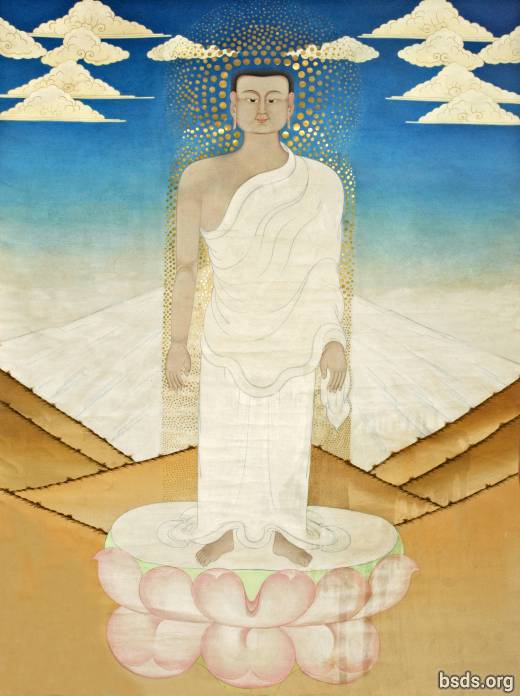 1. Dum-yu-ga  ta-khe-pa  pa-go  wu-doh-sey  ye-ga-ga  sey-wa-sey2. Du-ye  sa-tu-ge  wu-cha  lay  cha-wa-fa-gyi-ya3. Wa-chu-shya  ney-yong-ah-se  gu-su-ye  ka-ka-da-pa-ye  ga-toh4. Ye-ku-cha  wa-chu-shya-sey  wu-leh-pu-ye  su-den  se-pla  lo-pum-wi-chi  ye-nge-sha  lup-che-tra5. Nul-ni-ga  pa-yey  gya-wi  tra-tos-sa  wi-chi  wi-nya  lup-cho6. Tish-du  ka-wi-se  sheh-weh  dhün-gya-gu  nyu-fa-sey  khe-yung-ah  wi-chi7. Su-den  sep-la  lo-pum  sey  ye-fa-sey  ees-shna-sa  wi  lo-nyi-na-ya-ra  lup-go8. Gyo-nyim-chi-la  toh-wi  ga-toh  yu-nye  chu-ne  cha-dong-ah  yep-gya  gyap-so-go  cha-wu-sey9. Oong-ah  ying-ah-wi  da  chin-eh-chey  wo-ga  dey-gya-fa-ye  gyu-yüng-ah-sheh  tu-wi  cha  wu-sey  sep-la  lo-pum  wi-chi  gi-ta-gya  lum-wi10. Cha-toh-fa  wa-chu-shya  ney-yüng-ah  tum-pa  wo-nga  cha-se-ga  ye-gyu  da-ya11. Ye-deh-cha  su-den  pa-ye  sha-pa-nye-wi  no-tre  ya-bi  ney-pug12. Oo-wi-so  da-gyup-nga  sey-wa-se  su-den  tra-tos-sa  dhi-ta-sho-yo  wa-nyi-ah-gyo  tey-go13. Cha-toh-fa  tra-num-wi-pey-ga  su-den  se-pla  lo-pum-wi-chi  ga-sa-ga  lup-che-tra14. Güp-so-wa  gye  ya-dri  ku-shya  ga-ta-chi-da-na  gye-nyi15. Gyo-trum-mo-na  nga-gyu-ka  mre-wi-da  ni-yu-ra  ni-pung-ah  lup-cho  cha-wu-sey16. Ye-dhun-gya  pum  gya-sho-toh  ye-doh-wi  cha-wu-sey  te-ma-ye  ye-ah-pa  wo-nga  cha-sey-ga-wi17. Dai-gya  ney-gyu-sey  ees-sna-sey  ye-sha-no-ya  su-den  se-pla  lo-pum-wi-chi  gi-ta-gya  lum-wi18. Nul-ni-ga-sha  ul-na  ney-ye  ge-da-pa  lup-go  ye-ta-ye-da  lup-cho19. Mey-ba-pa  ees-sna-sey  cha-toh-pa  wa-chu-shya-shey  gyu-wi-oo-sey20. Dey-tu  chu-ne  gün-du-ye  pum-ri-wi  ya-ta-ye-da  lup-cho21. Noh-sey  se-pla  se-pla  lo-pum  pa-yey22. Lo-pum  se-pla  lo-pum  wi-chi  ga-sha-ga  lup-che-tra23. Su-den  se-pla  lo-pum  na-pi-sa-ga  yen-sa  ye-ngo  na-wi-doh-ba-wi  ko-shya24. Dai-gya  pa-ye  chuss-ye-cha  ma-sa-ge-pa  tre-sha  ye-yu-ya-che-ti-wi-ee-sa-gna25. Wa-yu-na-sey  gha-chi-tri  ye-non-na  gyo-tu-sey  yi-sa-no-yey26. Oo-gyo-sa  no-yar-gyi-la  se-pla  lo-pum-wi-chi  ga-sha-ga  lup-che-tra27. Su-den  se-pa-nye  wa-shu  da-yi-nga-gi-shey  gyo-tu  wo-yin-tro  nen-mo28. Yum-pa-toh-ka  yon-da  ye-nung-ah  pa-ye  ba-wi  ka-mey  tu-wa-pa  wa-yu-na29. Lo-pum  se-pla  pa-ye  tra-tos-sa-shey  ni-wa-yin-tru  su-den  sa-wi30. Wa-su  su-den  se-pla  lo-pum-wi-chi  sha-pa-nge-sha-ka  ga-sha-ga  lup-che-tra31. Sheh-ka  gyi-na  gu-yey-ye-sheh  nye-gya  gyo-din-da  pa-yey32. Doh-da  cha-wa-sey  wu-gya-gye-te-ga  so-shya33. Yey-nye-tre  da-chi-ta  chuss-pung-ah  ye-sha  da-chi-ney  ye-chu-sey  34. Cha-toh-gya  wu-nge-yi-pa  shey-da-ka-sey  wong-ah  ing-ah-ga-toh  gyo-nyim-chi-la  35. Kot-wa  ney-gya  nul-ni-ga-shey  wu-gye  tik-shu-ga  ye-ta  ney-gya  36. Bu-gya-na-sey  chi-la-pa-sey  gyum-du-sey  ney-yüng-ah-tum-pa-sey  gu-shu-yey37. Gya-ta-fo  lup-go-ga  tu-ya-sha  tra-yu  ta-wong-ah  la-doh  jey-ko-wi38. Gye-ya  yu-trun-ah  sheh-ga-wi-chi  ga-sa-ga  lup-che-tra39. Ti-chang-ah  ko-sya  no-ye-jun  ney-yüng-ah-tum-pa-sey  yu-tra-na-che-ye40. Cha-sey-cha  no-ma  tra-yu-su  nri-nga  ne-shyu  wi41. Oor-ta-ser-sha-dhi  dha-chi-ko-dha-pa  cha-shey-cha  shey-pa-ta-pum42. Tra-yu-su  chu-da-nge-pa  lup-chu-wi-chi  ga-sha-ga  lup-che-tra43. Gyo-sup-so  ga-glar  wi  gyu-yüng-ah-sey  gyo-gya-ka  ga-toh  tro-ye-pu  cha-wu-sey44. Ya-nge-ka-sey  wu-che-fa  wi  tra-tos-sa  lo-pum  ye-ga  pa-du-ye  cha-wu-sey45. Tra-tos-sa  gyi-dep-na  gyo-toh-ga  cha-wu-sey  tu-ga-tu-ye  ney-yüng-ah  tum-pa  wi-chi46. Cha-toh-fa  lo-nyi-shya-ya-ngu  ni-pum-ah  sho-toh  tra-tos-sa  yen-di-wo-yi  oo-ngu47. Gyu-yüng-ah-sey  gyung-ah-chi  yu-no  gya-sey  ya-gu  tra-go-se  nyu-fa-tum-pa48. Ye-ku-cha-pa  güng-ah  su-wa  wu-su-wa-sey  lup-gu-sey  cha-wu  ya-go49. Chu-yi-ngu  ya-ka-dey-ka  wi  ye-ngo  ma-di-ye  ga-toh50. Lup-tro  chi-fa-ga  wu-nge  wong-ah  lup-go  dey-tey  wa-chu-shya  sha-ge-ba-wi-chi51. Ye-nye-ka  ma-sa-ge-pa  ga-toh  ye-yu  sa  chi-la-gya  mey-gya-la52. Dri-yum-cha  dai-gya  tru-wi  tra-yu-sa  ga-pa-sheh-ni-na  gyo-no-na  yüng-ah-shey  wi-chi53. Ye-na-pu-su-ye  so-shyu  gyu-du-tra  nga-yu-pa  yep-gya54. Ti-si-gyo  wu-ngu  su-den-ah  tra-tos-sa-sey  ba-ngo  pa-ye  sha-pa-nge-wi55. Oo-sey-ah-cha  gyu-yüng-ah-shey  yüng-ah-shey  ney-yüng-ah-tum-pa-sey  gu-su-yey56. Wey-gu  wa-tey-gi  cha-wu-sey  wu-yo  güp-ge-ye-pa  no-tra57. Cha-toh-fa  chu-wi-se  su-den  se-pla  lo-pum-tum-pa-sey58. Lup-tro  wu-nye-pa  yup-ni-ta  gya-gu-tum-pa  yey-yu  ya-go59. Tru-da-tri-gya  ka-shey-wi  wa-ka-sha  tra-tos-sa-wi-chi  da-chi-la  lup-gi60. Oo-yün-da  da-chi-kish-yu-da  ye-wi  ga-gey  pa-ye  tru-shna  ka-sheh-wi61. Doh-nung-ah  yin-sa  no-ga-sho-du-ye  tra-tos-sa  pa-ye  se-pla  cho-fu62. Sa-gyo-pa-sa  la-ah-ga-ge-chi  wa-ka-sa  se-pla  oo-yeh-ge-ah-gi63. Mey-gya-la  pa-toh-so-gya  wa-ka-sa  se-pla-sey64. Oo-go-na-pung-ah  lup-chu  gyo-sup-so  ni-gut-fa65. Lo-pum  ka-sna-sey  da-chi-wa-da-sey66. No-tra  da-chi-nri-shey  sheh-gyi-wa  oo-ga  wa-tey-gi67. Nring-ah-pa  ye-ye-yu  lup-gu-se  ka-shna-wi-chi  ye-gyo  wi68. Ka-tey-cha  kem-tu-wa-sey  gye-tün-ja  wi  wo-yin-tra  lup-gi69. Ya-ngo  yung-ah-sha  ka-meh  ti-la-gye-sha  wu-da-pung-ah70. Dey-tu  ka-sheh-weh  meh-sha-ka-sha  wu-te-ye  chi-pa-ga  lup-gi71. Se-weh-sha  pe-cha-na  ye-tu  dey-la-shey  ye-gyo-cha-sey72. Yo-dra  doh-ga  sho-gyi-dep-pa  pa-ye  ye-ta-sa-ya  ga-pem-go73. Wa-ka-sha  su-den  tra-tos-sa-sey  wu-go-na-pung-ah  lup-chu74. Na-gyun-da  pa-ye  wu-ge  wi-chi  fi-chi-trul-gyo-ka  teh-gu  shep-ka  lup-gi75. Ney-yüng-ah  ah-ta-che-pa-sey  yu-tra-na-sey  gu-shu-ye  ka-shna  nring-ah  lup-gi76. Ying-ah-sey  ah-no-na-ye-sha  pe  pa-ta-wa-shung-ah-sey77. No-tra  wu-ga  ga-toh78. Gri-ya-tum-pa-sey  tish-gu  nring-ah  lup-go  ma-sai-yen-ah  ja-gye-pa-ye-ga  sho-shya-tu-wi79. Tu-pe-na  che-pa  wi  ley-ta-ga  na-wa  lup-gu-sey  gri-yo80. No-ka-cha  ying-ah-wi  wa-yu-ga-sheh-pa  ah-ga-gey-chi81. Dai-gyun-da  ri-pa-ga  du-gya-ga  yin-sa  che-pa-ge-che-wi82. Su-den  tra-tos-sa  gye-wi-ya-ga  cha-toh-fa  wa-chu-shya-shey83. Ah-wa-gya  ney-yüng-ah  tum-pa  bu-gya-na-shey  cha-te-gya-ye-ga84. So-sya  ga-toh  wu-ge-ye-pa  no-sey  se-pla  gyu-kay85. Ye-ba  grin-ta  nen-mu-sey  gu-su-ye  ye-ku-che  da-chi-ko  da-pa86. Wo-se-ying-ah  ga-toh  nri-pum-ah  ni-yur-ra  wa-gya87. SON-WA  NE-HI  NIG-MA  GYA-WI  GYA-TE  GYA-WI  YEN-DIG  NYEN-DE  NIG-MA-------------------------------------------------------------------------Final Prayer:88. Sey  ya-nge-ka  da-tri-ya  ye-gyo  pa-wi-sa-ka  ma-sha-ye-ngo  ne-yüng-ah  tum-pa89. Oo-ge-cha-ye-fa  ti-chu-ga  nri-pum-ah-sho-toh  su-den  tra-tos-sa  gyi-dep-na  lup-go90. Tish-du-se  gyo-nge-pa  ba-ngo  gyesh-pa-nge  ye-wa-ga  ga-toh91. Ma-sai-ye-ge  ti-ah-ga  cha-toh-fa  su-den  tra-tos-sa-sey  lo-pum  tum-pa-------------------------------------------------------------------------92. Ka-chu  chi-shi-gye  ne-yum-ah  mey-ba-pa  tik-shu-ga  ye-cha93. Ye-ka-chu  dey-toh  wa-tri-da  ah-lo-ka-sha  tog-tra-ga94. Ka-cha-pa  nul-ni-ga  tra-tos-sa  lo-pum-wi-chi  wi-ya  lup-chu  nyu-fa-wi  düng-ah-nai  yu-wu-pa  wu-sui  oog-shu-ye  cha-wu  dey-ga95. Oo-su-ye  ga-toh  ye-ku-cha-pa  gu-nga  tra-tos-sa-sey  ka-shna  nring-ah  ney-pug96. Oo-sheh-da-ta  chi-la-gya  mey-gya-la  nen-mu  cha-wu-ye  da-lo97. Da-sri  gyo-din-da  su-den  tra-tos-sa-sey  yo-du-ga  ga-cha-wo98. Ti-ka  un-nye-chi-ka  pu-pi-da-ge-shey  wu-lem-pa  gya-toh-ga  te-gu-wi-chi99. Wa-ka-sha  su-den  tra-tos-sa-sey  yo-du-ga  wa-nyi-ah-gyo  wo-ngu100. Oo-gya-ta  ye-gyo-ni  ul-na-ni-ya-sey  ngat-na-si  yui-no101. Nul-ni-ga-sha  dey-gya-sey  yui-no  ya-sha-pa-pe  cha-wu-sey102. Gyot-wa  gyo-chu-go  ah-lyo-pa  ne-yüng-ah-tum-pa  wi-chi103. Su-den  tra-tos-sa  ka-shna-sey  yui-pa  ees-sna-sey  fu-cha-ma  lup-gi  wo-ngu104. Nul-ni-ga-sha  dey-gya  ye-yu  sho-toh-ga  ne-yüng-ah-tum-pa105. Dai-gya-sey  da-te-ge-wi  dai-gya-sey  ah-nye-ka  mi-ku  lup-che106. Küng-ah  dai-gya  ya-yu  tru-ye-ga  ga-gyum-gu  ya-na107. Ya-no-na-sey  ba-se-ga  se-ga-sey  wu-ne-gyu  ga-toh108. Ye-ku-cha-pa  ye-gu-wi-su  wu-gyo-sha  bu-gya-na  tru-yi-ka  ya-go109. Oo-ga-trey  ye-wi-ga-toh  nga-yu-pa-tum-pa  nem-mu  lup-gi-shey  tresh-ah  wu-yu  sha-du-ga110. Tresh-ah  dog-da  gyu-ka  ye-sho-ton-wa  nen-mu-sey  gu-su-ye111. No-sey  se-pla  chep-na-ga  su-den  tra-tos-sa-sey112. Gyo-yüng-ah  wa-yu-na  tik-chu-ga  sey-sur-wa  ya-du-ga  ne-pa113. Kong-ah  tra-yu-sa  nen-mu  wa-gri-na  ma-sa-ra-yu-sey114. Oo-ga-tre  wu-go-che-pa  gya-sey  gi-dep-na  wa-yu-ye  da-loh115. Kot-wa  gu-ge-du-ye  kün-nyu  chri-sho  wu-ye-cha116. Ye-ta  tik-chu-ga  ye-cha  ngi-da  dey-tu  gyi-dey-sha-pa  gyu-ku  shi-güng-ah117. Ye-na-pu-bo  nul-ni-ga-sha  ah-nye-tre  na-pa-da-wi118. Oo-gyo-ta  pa-ye  pu-ga-shi-da  gya-wa-ta  ka-shey-wi119. Ya-no-na  pa-ye  tish-du  cho-fu-wi-chi  no-tra  wa-yu-na  tey-gu  gyu-kay120. Ye-ku-da  seng-ah-ye  su-den  tra-tos-sa-sey  oo-tey-ga  oo-no-na121. Chi-la-gya  gyu-yüng-ah-sey  gya-sey  ya-gu  tra-num-wi  ga-toh122. Nir-ga-sha  ga-wi  kün-nyu  pa-ye  bu-gya-na  dey-gya123. Tra-tos-sa  tra-num-wi-shey  nga-yu-pa  toh-ga124. Tra-tos-sa  wo-yin-tra  tra-num-wi-shey  che-la-pa-sey125. Nyo-pa  wi-chi  tra-tos-sa  tru-wi  chai-su-ye  cha-wu-sey126. Gyu-yüng-ah-wi  jey-su-wu-sheh  du-ga  pu-ge-pa  shüb-ke  che-gu-na127. Ye-ya-da-sey  wa-pa-te-na  grin-ta  tu-pe-nu  ye-wa-ga  ga-toh128. Ah-lo-ka-sha  nul-ni-ga-sha  bu-gya-na  nir-ga-sha129. No-sey  se-pla  chep-na-ga  su-den  tra-tos-sa  nring-ah  lup-go130. Nul-ni-ga  sha-wa-shu  cha-te-gya-ye-ga  sho-chya  ti-aag131. Wa-no-bung-ah  nul-ni-ga  bu-gya-na-sey  cha-ti-gya-ye-ga132. Yeg-yo  pa-wi-sha-ka  ma-sha-ye-ngo  ne-yüng-ah-tum-pa-se  gu-shu-ye133. Ri-pa-ga  lup-chu  wu-gyo-sha  no-ga-wi  pa-ye134. Su-den  se-pla  pu-pi-da-ge-shey  ye-pa  ees-sna-sey  ye-wa-ga  ti-aag135. Cha-toh-fa  tin-ku  nyu-ga-wi-chi  wu-yu-da  da-chi-ki-shyu-da  pa-ye136. Aas-yu-da  ngup-ni  ye-ngup-ni  ka-meh  dey-tu  ka-sheh-wi137. Sey-sir-wa  da-chi-gya-ngu-ka  nyu-ga  da-chi-gya-pa  lup-go138. Da-wa-wi-na  nyu-ga  wong-ah  ying-ah-wi  nu-ga-wi  ne-pug139. Kot-wa-su  chi-shen-na-ngu  ne-ye-meh-shey  che-gyu  tog-tra140. Ye-ta  gi-pa  nul-ni-ga-sha  tu-wi-shi  sho-tru-ga-tra141. Da-sa  nge-da  cho-pu  gu-yep-ba  da-chu-na  yu-tro  da-gu142. So-sya  nu-gye-nu  grin-ta  nul-ni-ga-sha  bu-gya-na-ye-ga143. Nri-pung-ah  ta-ka  wu-cha-te-ka  wa-chu-shya  ne-yüng-ah-tum-pa144. Oo-gyo-sa  bu-gya-na  shed-na-wi  yu-hu-ga  wu-nyem-pa  wu-gya-di-shey145. Nri-pung-ah-se  ga-toh  neng-ah  dey-tu  su-den  se-pla  lo-pum-wi146. Wa-su  su-den  tra-tos-sa  se-pla  chep-na-ga-sey  yu-doh-ga  wa-nyi-ah-gyo  wu-ngu147. Da-chi-se-se  met-pa  lo-pum  se-pla-sey  yo-du-ga  cha-wu-sey  wu-gya-di-sey148. Ool-ne-si-pa-so-toh  wu-nyu-ga-ye-sey  se-pung-ah-wi  ye-wa-ga  gyo-bu-ga-ra  pa-ye149. Se-pa-sey  ye-yu-pum-ye  ye-bey  ah-cha-lo-ka  wu-tra-tey-di  num-da150. Sa-pa-ge-na  dey-tu  tra-yu-su  gyo-wu-ga  ti-aag151. No-tra  yu-te-ga-nge-wa  oo-ngu  wi-gu  yup-gi  pa-ye152. Ley-yi-ga  wa-yu-na  gyo-gyu-na-ngo-fa  ye-ngo  di-ba-dey  pa-ye  da-nye-trung-ah-chep-wi153. Gya-shey  tre-sha  tra-tos-sa-sey  ning-ah  ne-pa-ga  wu-cho-da-pa  ye-wi-ga-toh154. Ye-ku-cha  lup-go  ye-ba  grin-ta  shu-yi-dep-na  lup-ga  cha-shog155. Ya-no-na  wum-na-pa  ying-ah  ya-gu  no-ka-cha  ga-toh156. Chi-ge-dep-pa  wa-yu-na  gyo-din-da  wu-da-pung-ah  wi  ko-shya157. Pa-ye  ye-ku-cha-pa  güng-ah  da-fai-ka-nyug-na  cha-toh-fa  pe-nga-ka-tum-pa-sey158. Ah-no-na  se-pla  chep-na-ga  gyu-wi-ah-ga  su-den  tra-tos-sa-sey159. Cha-toh-fa  no-sey  nyu-ga  mi-ku  pa-ye  oo-lung-ah-na-wa-sey  sey-sa-sey160. Ley-yi-ga  ah-lyu-chu  shu-sep-ba  ga-toh-ga161. Gyo-din-da  wu-da-pung-ah  na-wi-doh-ba  ko-shya162. Su-be-ga  ga-toh  tra-ba-chi-dra-wa  ba-wi  wa-yu-na  su-den  nyu-ga  gi-dep-na  ney-pug163. Neng-ah  dey-tu  su-den  nyu-ga-te-na164. Güp-gey-ye-pa  su-den  wa-da-pung-ah  sey  wu-ga  ga-toh165. Dri-yum-cha  ri-pa-ga  da-chi-gya-pa  da-chi-ne-shey  dey-tu  sep-ka166. Gyo-che-pa  ti-ah-ga  ba-wi  wa-yu-na  tu-ya-sha  chu-gya  chu-gya-sey167. Yey-teng-ah-sey  gu-shu-ye  ka-ka-da-pa  gi-nush-ah  lung-ah-tum-pa  wi-chi168. Un-nye-tre  pa-ye  yu-te-ga  cha-ko-wi  wo-yin-tra  te-go169. Yong-ah-sho  no-ma  pa-ye  sey-wi-ta-wa  wa-yu-na170. Sa-ti-gya-ka  ta-yu-pa  nu-da-fa  gyi-ye-pa-pung-ah  no-tra171. Yu-ngo  ya-nye-ka  ma-sa-ge-pa-wi  nen-mu  shu  ye-no-na172. Gyi-ge-na  ga-toh  khe-ga-tra  ye-ma-sheh-da-la  tre-sha  neng-ah  gyi-pa173. Ti-yeng-ah  trey-sha  nga-yu-pa  dri-gu  sha-ya-gya  cha-wu-ye  ya-gu174. Ti-ah-ga  ye-nge-ka  wa-tro  lup-ga  su-den  tra-tos-sa  ka-shna  ye-ku-cha-shey  tre-sha175. Dri-yum-cha  ko-shyu  wo-yin-tra  su-den  tra-tos-sa-sey176. Sha-ge-da-ka  lung-ah-shey  cha-toh-fa  nu-ri-sha  ying-ah  ye-wa-ga  ga-toh177. Oo-gyo-toh  lo-nyi-shya-ya-ngu  ye-gu-wi-shu  su-den  tra-tos-sa  chep-wi178. Nu-wi-se  cha-toh-fa  chu-wi  pe-wong-ah  pe-wong-ah-shey179. Gya-sey  cha-wu-se  bhe-wi  se-gi  ne-yüng-ah-tum-pa180. Gop-sum-wa  ga-toh  wu-te-ye  ye-ke-cha  wo-nga  oo-ra-ma-shey181. Su-den  sha-pa-nge  so-chu-ye  pa-ye  ah-nye-tre  wi182. Ya-pu-pa-yo-ga  ti-ah-ga  ying-ah  pa-yum-sey183. Cha-toh-fa  ne-yüng-ah-tum-pa  na-pi-sa-ga-se-pa  su-den  se-pla  lo-pum-shey184. Yo-doh-ga  wa-nyi-chi  no-tra  ya-bi  lup-go185. Ye-wi-ba-wa-ka  fu-ye-yu  ning-ah-sha  dey-tu  wey-gyi-da-pa  lup-chu186. Ti-sey-gyo  tai-cha  cha-toh-fa  ne-yüng-ah-tum-pa  dey-gya-pa-ye  ya-pa-sey-ye-shey  gyu-yüng-ah-shey187. Shey-da  ge-pung-ah  ka-te-cha  lo-yey-ye-na  tra-tos-sa  tum-pa-sey188. Sho-shya  ga-toh  chey-su-ye  la-doh  dha-chi-cheh  wu-tra-tos-sa  sa-ge-da-ga  tum-pa189. Ka-te-che-sey  che-la-pa  pa-ye  nri-pum-ma  oop-ba-sey190. Chep-na-ga  ti-ah-ga  no-tra  tra-ba-chi  su-den  tra-tos-sa  un-jey-ye-shu191. Tra-tos-sa-sey  bhe-wi  ye-ni-tre  pej-gu-tum-pa  wi-chi192. Shüb-ye  tra-tos-sa  se-pla  lo-pum  wu-gu-na  süb-ke  num-da-yi-ga193. Gya-sey  tre-sha  dey-tu  su-sya  ga-toh  ye-ba  grin-toh194. Da-chi-wa-da  ti-ah-ga  no-tra  tra-ba-chi  se-pla  yep-nong-ah-sur-wa195. Nul-ni-ga-sey  gya-sey  ya-gu  bo-wi  sheh-gi  tra-num-wi  ye-wa-ga  cha-wu-sey-seh196. Pe-wong-ah  wi  gyu-yüng-ah-sheh  ki-wa  ya-pu-pa-yo-ga  wa-yu-ya  da-lo197. Ye-ni-tre  nyi-sey  cha-toh-fa  su-den  tra-tos-sa-se  no-se  se-pla  chep-na-ga-ta-pum198. Nir-ga-sha  ti-ah-ga  cha-toh-pa-wa-nye  ya-bi  pa-ye  mi-ku  lup-cho199. No-tra  nüg-cha  wu-ne-gye  te-gu  sheh-wi-sha-ta-pum-sey  pa-ye200. Yüng-ah  pa-ye  ye-nge-ka  wu-che-pa  te-gu  chi-se-wa-chi  pa-ye201. Tra-tos-sa-sey  ka-te-cha  da-lo  gyo-no-ga  te-gu  chu-gya  chu-gya-sey202. Ti-chang-ah  ti-ah-ga  no-tra  wa-ka-sa  su-den  tra-tos-sha  yir-na-pu203. Su  gyu-yüng-ah-yi-ga  ku-nyu  ya-ka-dey-ye204. Ye-ba  grin-ta  güng-ah  dey-gya-pa-ye  gyu-yüng-ah-shey205. Nar-pu  su-den  se-pla  ne-ye-nge-sha  ga-to206. Oo-se-no-ta  no-sey  se-pla  chep-na-ga  ri-pa-ga  lup-ga  nye-aag207. Ye-ku-cha-pa  yüp-nri-ta  lup-gu-sey  ye-nong-ah-chi-la  wi208. Wa-ka-sha  su-den  tra-tos-sa-sey  ge-pung-ah  ka-shna  ye-wa-ga  ga-toh209. Yo-du-go  lup-go  gyo-din-da  no-sey  se-pla  chep-na-ga-shey  da-chi-shi  cha-shyu  wi210. Nen-mu  ti-ah-ga  ye-ba  grin-ta  no-sey  se-pla  cha-se-chi-ye  ne-yüng-ah-tum-pa  wi211. Cha-se-chya  nul-ni-da-sey  tish-ne-yum-gya  tra-tos-sa  se-pla  cho-fu  oo-gyo-pa  ne-gya-pa  lup-gi  wo-ngu212. Se-pla  chep-na-ga  wa-nyi-ah-gyo  tai-chSei Seinyig Marga Gyawi (Sei Seinyig Sepla Gyawi)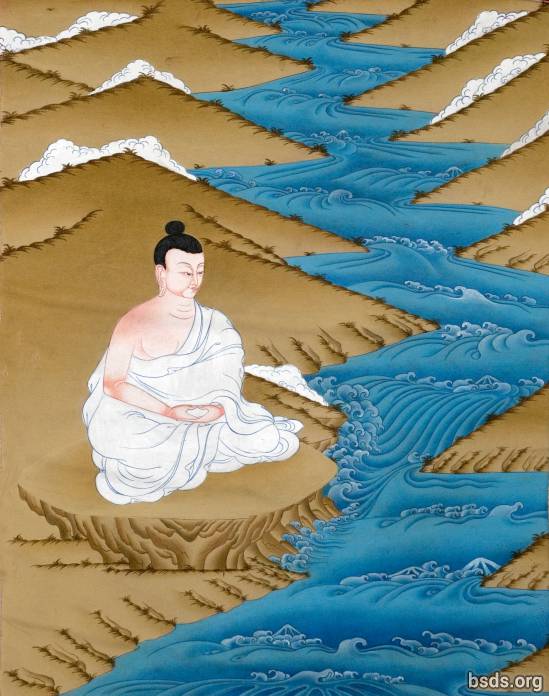 1. Nyu-nga  pa-ye  yen-di-ga-sey  gyo-gyo-na  cho-te-ga  cha-wu-sey  gyo-din-da  sed-wa-sey2. Dug-na-yi-ga  wu-cha  pe-na-ka  cha-wu-sey-ka-wi  ye-wi-yüng-ah-sey3. Ong-ah-sa  gyum-du-gya  sey  yu-nu-fa  wi-pa-tum-pa-shey  bo-gri-na4. Sei  sei-nyi-ga  lo-pum-wi-chi  ko-tra-na  met-pa  ga-sha-ga  lup-che-tra5. Ong-ah  cho-te-pa  chi-wa  la-wa-gya  gri-wing-ah  nri-yung-ah-po  cha-wu-sey6. Ye-dun-gya  nga-gyu-ka  mre-wi-da  gya-ya-la  lup-gi  cha-wu-sey7. Ya-li  chu-ne  gyup-su-wo-pa  da-chi-nog-na  ni-da  cha-wu-sey8. Shey  shey-nyi-ga  lo-pum-wi-chi  ga-sa-ga  lup-che-tra9. Yot-go  wu-ngu  ye-ku-cha  sey-da-ka  sey  ba-ngo  pa-ye  sha-pa-nge-wi10. Da-gey-nip-chu  ya-ngu-na  ku-wa  sra-wa-ma  lup-go-wu-sey11. Da-ngu  ba-gya  yu-wa  yum-gu  güp-sum-wa  rum-wi12. Lup-gi  wu-ngu  yum-pyu  ye-ser-chu-sheh  pa-ye  su-lu-wo-wi  wong-oh  wel-ke-sa  ye-che-bo-su13. Tre-sha  mut-ga-pu  ye-ye-chi-sey  wum-li  nrim-la-yin  da-yum  lung-sey14. Nir-ga-sa  chi-ma  ye-ku-cha  gyu-yong-ah-sheh  su  su-gya  pe-wong-ah  ney-gya15. Si-güng-ah  ne-yüng-ah  pa-wi-sha-ka  wi-pa  wi-pa  da-ka  sey16. Sho-wa-gya-da  pa-chri-na  na-gyum-du-sey  cha-wu  chi-fa-ga  lup-che-tra17. Sha-ba-wi  pum-nya  ye-gyo  wi  shu-wa  up-su-wa  sey18. Ye-gye-na  dai-shi-gya-ya-ra  ya-bey  gyi-pa-la-na-sha  cho-du-ye  lup-gu-sey19. Da-du  wi-chi  trung-ah  dey-tu  sey-nüht-pa  pa-ye  ji-ru-na-pa  lup-gu-sey20. Dem-pa  ye-ya-ma  ba-wu-du  ye-chu  ye-gyum-du-sey  gi-wa-fa  chi-fa-ga  lup-che-tra21. Lo-pum-wi-chi  dey-pa  pe-wong-ah  shey  ah-chi-shi  pa-ye  cha-shyu  wi22. No-tra  nring-ah  ye-ngu-na  oo-nying-ah-sha  lup-gu-sey23. Tu-wi  ney-ye-ah-toh  mo-gya  pa-ye  bo-gri-na  wi-pa-sey24. Tu-wi-tum-pa-yi-ga  ye-ba  grin-ta  ga-gya  sho-shya  te-gu-tra25. Oo-ge-pa  ya-gu  ye-ku-cha  sheh-da-ka  sey  ngu-la  lup-gu-sey26. Bo-gri-na  wi-pa  bo-gri-na  ni-na-wa-tum-pa  pa-wi-sha-ka  yi-ga-ye-tum-pa  wi27. Pe-chi-ney-yeng-ah  rum-wi  dey-toh  ti-du-sung-ah  sey  cha-wu-sey  dey-tu  ne-gya  ga-toh28. Na-na-da-pa  su  dey-gya-sho-toh  ti-aagYamtok Gyawi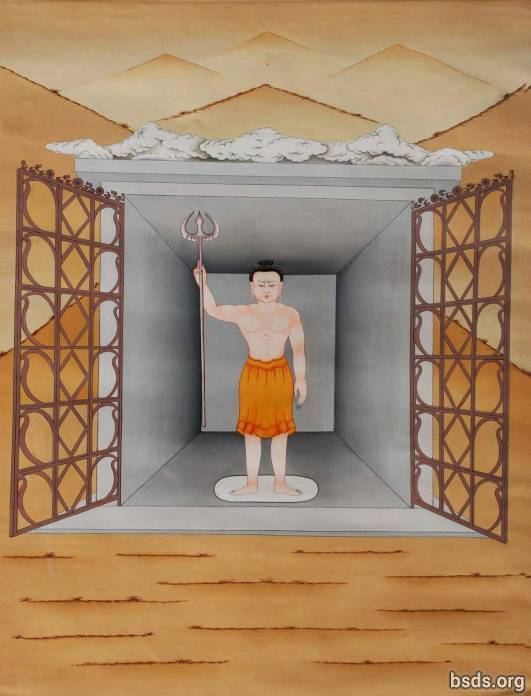 1. Oo-ga-sa-ga-ne-pa  lo-gye-sey  nga-gyu-ka  gyum-du-gye  ge-ne2. Cho-pu  pum-nya  tra-ne-ah-go  cha-wu-ye  da-lo  oong-oh-sha  pum-nya  ni-da  cha-wu-sey3. Gyo-gyo-na  pum-nri-wi  lung-ah-pa-sheh  wu-ga  ni-da  cha-wu-sey4. Yam-tok  gya-wi-sey  nri-pung-ah-sey  ga-sha-ga  lup-che-tra5. Bo-wi  yip-gya  cho-yu-pa  ye-ah-pa  sha-wa-ngu-toh  pa-gye-da-na-sheh  chu-wi  cha-wu-sey6. Te-ye-ma  yep-gya  mem-wa  pum-ring-ah-sheh  gya-sho-da  wa-te-gi  cha-wu-sey7. Cho-fu-wi  cho-yu-pa  te-ye-sey  ye-sen  pa-ye-nu-sey  da-yi-ga  ni-yu-ra  lup-gi  cha-wu-sey8. Ye-pa  yey-ah-pa-se  lum-sha-wi  mre-wi-da  chi-nri-ye  yam-tok  gya-wi-sey9. Sheh-ka  gyi-na  pa-ye  ying-ah-ye-ga  ye-wa-ga  tre-sha  ya-ma-ra-tum-pa10. Dhüm-sa  lum-sa-wi  mre-wi-da  ni-ya-ra  lup-gi  cha-wu-sey11. No-tra  wu-no-na  da-chin-ri-sey12. Dha-chi-nog-na  cha-wu-sey  wi-chi  da-lo  ga-sha-ga  lup-che-tra13. YANG-CHYA-SYU  YANG-CHYA-SYU  YANG-CHYA-SYU  YEN-TA  DO-WAN-SO14. Ga-chi-tri-gya-ngi-pe  su  su-gye  gya-che-da  wi-chi  no-tra  ma-du-chi15. Se-ka  gyi-na  ying-ah-sey  ye-gu-da-ba  ja-gye-pa-yi-ga  shu-shya  ga-toh16. Se-ka  gyi-na  dai-gya-so-toh  pa-ye  wu-gyo-sa-no  nen-mu  wi17. Oo-yu-da  da-chi-ki-syu-da  ne-doh  ge-da-pa  lup-cho  tish-du  gya-wing-ah  nen-mu  wi18. Sep-ka-tum-pa  wo-in-tra  toh-ga-sey  gu-su-ye  weh-gu  yep-gi  tra-yu-sey19. Gya-wey  wu-de-ga-sha  de-pa  ka-shna-sey  pa-shrin-ah  sho-shya-ga  pa-ye20. Ne-doh  de-mu-yi  cha-wu-sey21. Gya-na-tum-pa  wi-chi  duz-wa  chu-ra-ga  ye-nga-kyu  lup-gu-sey  da-lo  so-shya  tog-tra22. Ye-gyo  wi-chi  ya-da  lup-cho  ne-doh-sey  de-toh  wa-li-na  pa-ye23. Nüg-cha-yi-ga  gyo-ma-sey  ye-nya  lup-gu-sey  gu-su-ye  gyum-na-sey  ye-yu-shey  chi-sho24. Oo-ge-ye  ga-toh  tik-shar-ga  cha-wi-na  du  sep-ka-se  wi-gu  da-yu-sey25. Nga-ta-la-ta  ye-gyo  gyo-ma-sha  tey-gu-tra26. Gyum-na-sey  ga-chi-tri-gye-ni-pe  gya-che-da  ma-du-sey  wa-ka-sa  yu-da-pa  wi27. Ne-doh  pa-chri-na  so-shya-ga  se-pa  gey-ni  gyo-ma-sa  yi-nya  lup-go28. Wa-ka-sha  tra-tos-sa  pa-ye  tra-tos-sa  wu-pa-chi-nu-tum-pa  de-tu  chu-wi-sey  gyu-wi-oo-pa29. Ye-ba  grin-ta  yam-tok  gya-wi-shey  ka-shna  nen-mu  lup-ga  cha-shogYeshen Gyawi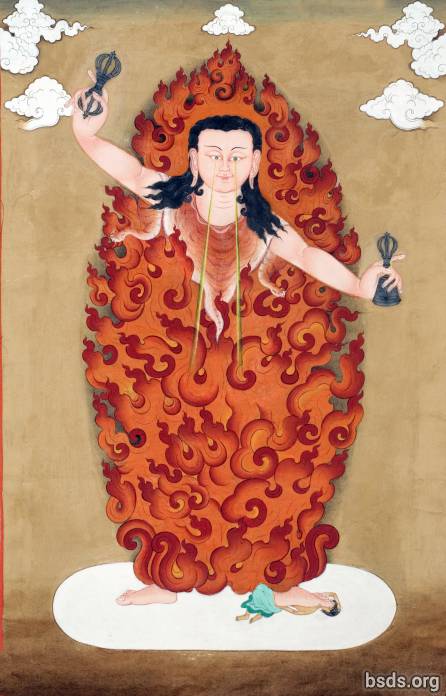 1. Nga-gyu-ka  gyum-du-gya-se  gya-so-da  ye-sen  gya-wi2. Oo-nga  cho-te-pa  chi-wa  te-ma-ye-sheh  duz-yup-nga  te-wi  gya-yu-la  lup-gi  cha-wu-sey3. Nri-ga-yi-ga  dhüm-sa  lum-sha-wi  nga-wa-nu  gye-wa-pa  num-ga-cha-nu-sey  ees-sna-sey  lush-reng-ah  cha-wu-sey4. Se-wi  yüp-da  gyu-mi  nu-gri-ti  ye-ga-wi-oo-sey5. Cha-ngo-ka  la-wa-gya-wi  lum-sha-wi  ye-ma-chi  wu-ni-ga  yep-ge  ti-tra-wu-sey6. Pa-shring-ah  la-wa-gye  sha-wa-ngu-toh  se-ye-nga  ni-yu-ra  lup-gi  cha-wu-sey7. Shrun-ring-ah-sey  gye-ya-da-sey  chi-wi  dhüm-sa  nga-gyu-ka  gye-yi  chi-wa  yey-up8. Chi-wa  yu-pa  sha-wa  ngu-toh  pa-shring-ah  wi  yu-nge-pa  yo-song-ah9. Di-gyi-wi-sho-toh  ye-sen  gya-wi  da-yo10. Gu-na-wi-sho-toh  ye-no-na-shey  nri-yüng-ah-wi11. So-se-pla-sey  tin-sha-wo-wi  yu-nge-pa-shey  wa-li-na  wi-chi  te-ma-pa  lup-gi12. Ye-sen  gya-wi  wi-chi  da-yu-pa  lup-che-tro13. Dee-gyi-wi-sho-toh  ye-sen  gya-wi  da-yo14. Gu-na-wi-sho-toh  gyi-yu-sey  nri-yüng-ah-wi15. Oom-na-pa-sey  nyu-pa-tum-pa  ge-da-pa  lup-gi16. Ye-sen  gya-wi-wi-du  da-yu-pa  lup-che-tro17. Dee-gyi-wi-sho-toh  ye-sen  gya-wi  da-yu18. Gu-na-wi-sho-toh  ying-ah-sey  nri-yüng-ah-wi19. Ying-ah-sey  nyu-pa  tum-pa  ge-da-pa  lup-gi20. Ye-sen  gya-wi-wi-chi  da-yu-pa  lup-che-tro21. Cha-se-chya  ni-fa-sey  se-pla  lo-pum  tum-pa-sey  se-ka  gyi-na  ying-ah-yi-ga  lush-ring-ah  cha-wu-sey22. Gya-da-bo-gri-na  gya-che-da  dey-tu  gya-nye  ye-no-da-se  cha-wu-sey23. Doh-gyu-yüng-ah-sey  ye-gu-da-ba  tro-ma-fa  tum-pa  wi-gyi-da-pa  lup-gi24. Ye-sen  gya-wi-wi-du  da-yu-pa  lup-che-tro25. Ni-yu-ra  lup-gi  cha-wu-sey  wu-yu  ne-shyu-sho-toh  ye-ma-chi26. Sheh-da  gye-wa  la-gye-na  ye-shong-ah-nri-wi27. Ye-gu-da-ba  bo-gri-na-sey  wa-li-na  wey-gyi-da-pa  lup-gi28. Ye-sen  gya-wi-wi-chi  da-yu-pa  lup-che-tro29. Che-gu-na  cha-wu-sey  cha-sheh-chya  chu-ne-sey  du-sna-sey  yep-gi  toh-nyi-du30. Ne-gya  pum-nri-wi  nri-sha-pa  ga-te-gu  oom-na-pa  gyu-no-pe-ba-sey31. Da-yi-gya  wa-li-na  wi-chi  lo-krig-da-pa  lup-gi32. Ye-sen  gya-wi-wi-du  da-yu-fa  lup-che-tro33. Sa-se-chya  ni-pa  gish-nu  se-pla  lo-pum-tum-pa-sey  ye-toh34. Ah-nye-ka  pa-ye  nyu-ga  wong-ah  pum-nri-wi  ne-yüng-ah  yu-tra-na  cha-wi-na35. Sa-se-chya gyan-gu  se-pla  lo-pum-tum-pa  ne-shyu  pa-ye  gya-wing-ah  dup-wa-nu-yum36. Ye-sen  gya-wi  da-yu-pa  lup-che-tro37. Nu-pa-de-pa  nyüng-ah-sey  la-ngo-pa-se  wu-ga  cha-wo-sey  wi-chi  no-tre  ya-bi  pa-ye38. Dum-cha-pai-ga-shey  de-tu  tro-ma-pa  na-sho-gya  lup-ga-sey  gu-su-ye39. Sa-pa-nge  un-ye-ka-wi  nga-du-ga-sa-ka  pum-nya  tra-ne-ah-go  cha-wu-sey40. Ye-sen  gya-wi-wi-chi  da-yu-fa  lup-che-troHomage to Layensiwi Gyawi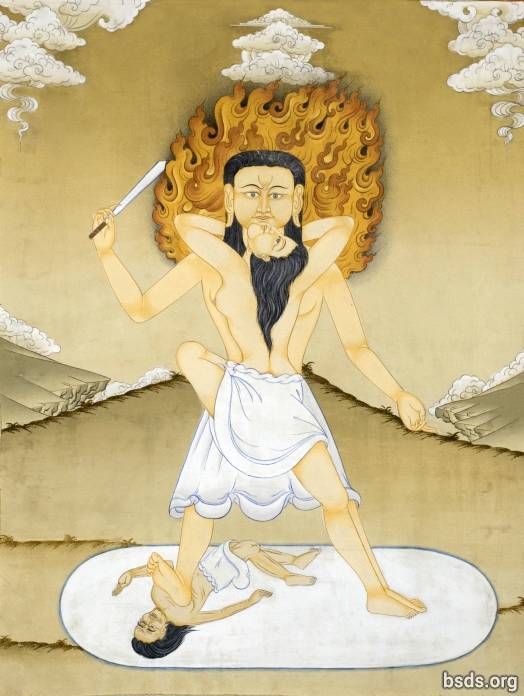 1. Ngo-da-sey  gu-na  la-shreng-ah  naw-ba  yum-nu-pa  pa-gya-da-na-sey  da-chlo-yu-sey2. Dum-gyo-chi-wu-sey  se-wi  nu-gri-ti  nga-du-ga-sa-ka  pum-nri-wi3. Cho-yu-pa  la-wa-gya-wi  nga-gyu-ka  pu-ne-ka  wo-ni-ga-yu-pa  ti-tro-na4. Pa-shri-nga  la-wa-gya  sha-wa-ngu-toh  ngya-pa-gye  sok-sheh-se  yu-nu-pa  ni-da  ga-toh5. Ye-wa  nga-gyu-ka  nga-gyu-ka  pa-ye  gya-ye-ti  nga-gyu-ka  wa-yu-na6. Cha-ngo-ka  ye-ya-pa-wi  yop-da  ne-yu  yu-ne-pa  lo-krig-da-pa  lup-go7. Nga-gyu-ka  gyum-du-ga-shey  shu-chyu-nga  pun-ri-wi  yu-nu-fa  ni-da  cha-wu-sey8. Cha-toh-fa  yi-ye-na  la-yen-si-wi  gya-wi-wi-du  ye-nge-sha  lup-che-tro9. Nu-gya-ga  pum-nya  tra-gya-ta  ye-doh-wi  cha-wu-sey  la-yen-si-wi  gya-wi  wi-chi10. Gya-ye-ti  nga-gyu-ka  wa-yu-na  ye-wa  lum-ngi  nga-gyu-ka  nyi-pum-nu  bo-grin-reng-ah  wi11. Pa-shri-nga  ye-ye-pa  se-sa-pa  de-ya  chi-wa  la-wa-gya-wi  ye-wül-wa  lup-gu-sey12. Ya-da  ya-ka-de-ya  la-yen-si-wi  gya-wi  chi-wa  chom-pa-wi-du  ga-sa-ga  lup-che-tro13. Sha-du-ga  se-pa-tum-pa  wi-gyi-da-pa  lup-gi  la-yen-si-wi  gya-wi-sey14. Nga-du-ga-sa-ka  la-yen-si-wi  gya-wi  se-ka-wi15. Pe-wong-ah  se-da-ka  de-tu  ye-wi-ga-toh  da-chi-ko-da-pa  wi16. Lup-gi  wo-ngu  wi-gyi-da-pa  ye-ku-cha  pum-nri-wi17. Men-gya  sa-tu-ge  chu-ga  pa-wi-sa-ka  de-tu  ley-ta-tum-pa18. Pa-shri-na  so-shya-ga  pi-du-wi  ya-bey  yi-gya-ye  de-tu19. Teh-ma-pa  ti-ah-ga  ge-da-pa  ti-aag20. Ko-gyo-yin-ga  ti-ah-ga  wa-gyo-yim-cha  ti-aagLayensi Gyawi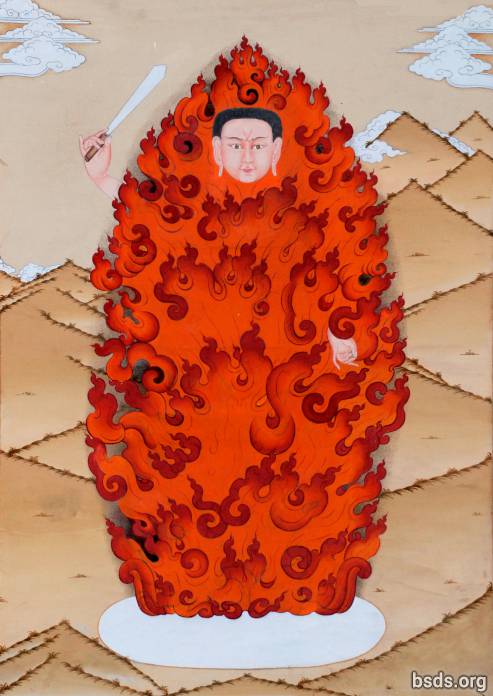 1. Dhüm-sa  lum-sa-wi  cho-te-pa  pa-gya-da-na-se  no-ba  yum-no-pa  mos-di-chi2. Na-du-ga-sa-ka  se-wi  num-gri-tri-cha  ye-ga-wi-oo-sey3. Cho-yu-pa  te-ma-ye-wi  nga-gyu-ka  pu-ne-ka  ye-sen  yep-gya  ye-che-oo-ee  cha-wu-sey4. Pa-shring-ah  te-ma-ye  sha-wung-ah-toh  no-ga  so-chey  sey  yu-no-pa  toh-wi  ga-toh5. Nga-gyu-ka  gyum-du-gya-sheh  na-du-ga-sa-ka  yu-nu-pa  tu-wi  cha-wu-sey6. Ye-no-na-yi-ga  ye-ghung-ah-ye  gu-na  la-shreng-ah  cha-wu-sey  wi7. Ne-doh  te-ma-pa  lup-ga  wong-ah  pum-nya  tu-wi  cha-wu-sey8. Gu-na-wi-sho-toh  la-yen-si  gya-wi  wi-chi  ga-sa-ga  lup-che-tro9. Se-pa-tum-pa  wi-gyi-da-pa  lup-cho  tra-si-gya-ba  pum-nya10. Ye-ku-cha-yi-ga  ye-wa-ga  dhüm-sa  se-wi  kha-nye-nga  wi11. Sha-ge-da-ka  pa-ye  ee-gya-ye-shey  wet-ma  in-sha  toh  ye-ke-cha  pa-ye12. Ye-gu-da-ba  lup-cho  pa-shrin-na  de-tu  tu-wa-pa  da-ya-ba  te-ma-pa  ti-aag13. Sheh-pa-tum-pa  wi-gyi-da-pa  lup-gi  tra-shi-gya-ba  pum-ya14. Oom-na-pa-yi-ga  ye-wa-ga  dhüm-sa  se-wi  ka-nye-nga  wi15. Sha-ge-da-ka  pa-ye  yi-gya-ye-sheh  toh  ye-ke-cha  pa-ye16. Trüs-na  no-ma  de-tu  so-shya  ti-aag17. Se-pa-tum-pa  wi-gyi-da-pa  lup-cho  tra-shi-gya-ba  pum-nya18. Ying-ah-ye-gya  ye-wa-ga  dhüm-sa  se-wi  ka-nye-nga  wi19. Toh-da-gya-gwa  yin-sa  toh  da-ri-sheh  pa-ye  20. Ye-gu-da-ba  gya-da-pa  pa-ye  ni-toh-wa-pa  wu-pa-wa-sre-ye-ga  wu-gyo-yim-cha  tum-pa21. Ye-ba  grin-ta  wi-gi-da-pa  ga-toh  ngi-da  de-tu  yir-na-po22. Ye-go-sho-wa  de-toh-dyo-nu  de-tu  ye-ba  cha-ah  grin-ta  wa-tro  ti-aagHomage to Nomyun Gyawi (Nomyun Gyawiweichi Fawoi)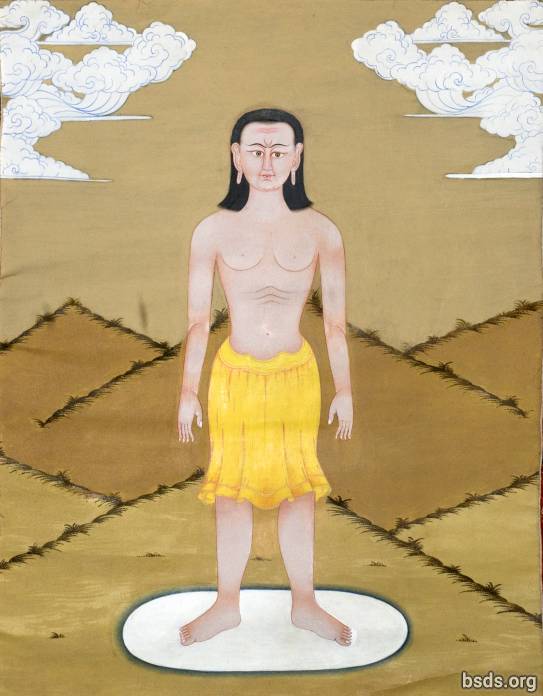 1. Sey-wi-ta-wa  wa-yu-na  ne-gya-yu  gyün-ah-sey  tri-ah-sey2. Lum-sha-wi  mre-wi-da  sey  pa-ye  nga-gyu-ka  gyün-du-ga-sheh  gyu-yim-chi-la  ni-da  cha-wu-sey3. Ye-ma-ra-tum-pa  wi-chi  no-ma  ga-ti-ga  sey  gu-su-yey4. Ne-gya  pum-nya  tra-gya-toh  ye-doh-wi  cha-wu-sey5. Ye-gyo  wi-chi  yo-da  lup-go  pa-shri-na  wu-ye-du-ga  lup  cho6. Tro-ma-pa-sey  wa-li-na-tum-pa  grin-ta  wi-gyi-da-pa  lup-gi-sey  gu-shu-yey7. Shey-wi  yop-da  gyu-me-yo-sey8. Naw-ba  yim-nu-pa  mos-de-chi  nüm-gri  tri-cha  ye-ga-wi-oh-sey9. Gya-ye-ti  oo-la-na-sey  mre-wi-da  wa-yu-na10. Ya-pa-ye  ye-pa-sey  lum-sha-wi  mre-wi-da  ni-yur-ra  lup-go11. Nga-du-ga  pa-ye  ne-gu-sey  pum-ya  tra-gya-toh  yu-no-pa  ni-da  cha-wu-sey12. Nom-yün  gya-wi-wi-chi  sheh-ka  gyi-na  ying-ah-wi  ko-tra-na  tra-po-sha  ga-sha-ga  lup-che-tro13. Nul-ni-ga-sha  sup-so  pa-ye  bu-gya-na-yi-ga  ye-pa  toh-ga-sey  gu-shu-ye14. Wa-ka-sha  tra-tos-sa  pa-ye  wa-ka-sa  se-pla  ne-gya-pa  lup-gi  wo-ngu15. Oo-go-na-pung-ah  lup-cho  ga-te-ge  pa-ye  lup-go  wa-te-gi  cha-wu-sey  wi-chi16. Sha-pa-nge-wi  du-gyi  wu-no-na  met-pa  ne-gya-pa  lup-gi  wo-ngu17. Fu-da-wi-na  ne-yüng-ah-tum-pa-sey  tra-yu-sa-sey  pa-shri-na  so-shya-ga18. Wi-gyi-da-pa  nen-mu  ga-ga-toh-ke-wa  ye-nga-yo  pa-shri-na  pa-ye  sho-shya-ga-sey19. Shi-wa  nun-ga-chya-nu-sey  ye-gyi-da-pa-yi-ga  sho-shya  toh-ga-sey  gu-shu-ye20. Oo-nga  ying-ah-wi  ye-ku-cha  sey  wu-ga  ti-aag21. SON-WA  YEN-GYE  YEN-GYE  NIG-MA  NIG-MA  DEN-PO  DEN-PO  DO-WAN-SO22. Ye-ku-cha-pa  la-ngo-pa  doh-ya  yüp-nri-ta  lup-gu-sey  ne-shyu  wi23. Nir-gha-sa  te-ne-cha  yu-wa  ku-nyu-sey  cho-ma-yi-ga  so-shya  ga-toh24. Dey-tu  ye-sho-pa-tra-ye-tum-pa  ye-ba  grin-ta  ye-ngo  ga-toh25. Chi-wa  ye-gyi-da-pa-yi-ga  sho-shya  ga-toh  chi-wa  ye-nge-ka  ye-ngo  ti-aag26. Shey-da-ka  pe-wong-ah  ni-pa  pa-ye  cha-sheh-chya  chu-ne-tum-pa-sey27. No-tra  wa-ka-sha  tra-tos-sa-sey  wu-lo-na-pung-ah  lup-cho  ne-yüng-ah-tum-pa  wi-chi28. Nom-yün  gya-wi  wi  wo-nga  tra-yu  ka-sheh-wi29. No-tra  ya-bi  lup-go  wu-yin-tra  ne-gya-pa  lup-gi  wo-ngu30. Ye-wüt-chey-ye  de-tu  sep-ka-tum-pa  yum-pa  se-wi  ka-chyu31. Nu-wa-fa  nu-wa-toh-shna-pa  pun-nri-wi  de-tu  ye-ngo  ti-aag32. Nom-yün  gya-wi-sey  la-ngo-pa  doh-ya-se  yo-du-ga  lup-go33. Bo-gri-na  lo-pum-sey  wu-yin-tra  ye-ba  grin-ta  wa-tro  ti-aagClosing Prayer1. Sey  ya-nge-ka  da-tri-ya  ye-gyo  pa-wi-sa-ka  ma-sha-ye-ngo  ne-yüng-ah  tum-pa2. Oo-ge-cha-ye-fa  ti-chu-ga  nri-pum-ah-sho-toh  su-den  tra-tos-sa  gyi-dep-na  lup-go3. Tish-du-se  gyo-nge-pa  ba-ngo  gyesh-pa-nge  ye-wa-ga  ga-toh4. Ma-sai-ye-ge  ti-ah-ga  cha-toh-fa  su-den  tra-tos-sa-sey  lo-pum  tum-pahttps://bsds.org/vi/prayers